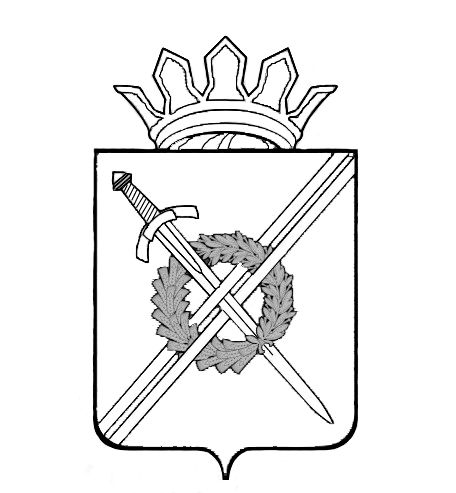 РОССИЙСКАЯ ФЕДЕРАЦИЯКемеровская областьТяжинский муниципальный районадминистрация Тяжинскогогородского поселенияПОСТАНОВЛЕНИЕот 02.06.2017 г. № 20-пОб утверждении порядка предоставления субсидий юридическим лицам, индивидуальным предпринимателям, физическим лицам – производителям товаров, работ, услуг, в целях возмещения недополученных доходов и (или) возмещения  части затрат при предоставлении жилищно-коммунальных услуг населению Тяжинского городского поселенияВ соответствии со статьей 78 Бюджетного кодекса Российской Федерации:1. Утвердить Порядок предоставления субсидий юридическим лицам, индивидуальным предпринимателям, физическим лицам – производителям товаров, работ, услуг, в целях возмещения недополученных доходов и (или) возмещения части затрат при предоставлении жилищно-коммунальных услуг населению Тяжинского городского поселения согласно приложению к настоящему постановлению.2. Признать утратившими силу постановление администрации Тяжинского городского поселения от 24.12.2010г. № 12-п «Об утверждении Положения «О порядке предоставления субсидий юридическим лицам, индивидуальным предпринимателям, физическим лицам – производителям товаров, работ, услуг, на возмещение части затрат при предоставлении жилищно-коммунальных услуг населению Тяжинского городского поселения», от 24.12.2010г. № 13-п «Об утверждении Положения «О порядке предоставления субсидий юридическим лицам, индивидуальным предпринимателям, физическим лицам – производителям товаров, работ, услуг, на возмещение части затрат на уголь, реализуемый населению Тяжинского городского поселения», от 24.12.2010г. № 14-п «Об утверждении Положения «О порядке предоставления субсидий юридическим лицам, индивидуальным предпринимателям, физическим лицам – производителям товаров, работ, услуг, на возмещение части затрат на газ, реализуемый населению Тяжинского городского поселения».4. Настоящее постановление подлежит официальному обнародованию и вступает в силу со дня его обнародования.5. Контроль за исполнением настоящего постановления оставляю за собой.глава Тяжинского городского поселения		                           Н.А.Петраков  Приложениек постановлению администрации Тяжинского городского поселения от 02.06.2017 г № 20-пПорядок предоставления субсидий юридическим лицам, индивидуальным предпринимателям, физическим лицам – производителям товаров, работ, услуг, в целях возмещения недополученных доходов и (или) возмещения части затрат, при предоставлении жилищно-коммунальных услуг населению Тяжинского городского поселения1. Понятия, используемые для целей данного правового акта, соответствуют понятиям, используемым в Бюджетном кодексе и Жилищном Кодексе РФ.   Субсидия - бюджетные средства, предоставляемые юридическим лицам (за исключением муниципальных учреждений), индивидуальным предпринимателям, а также физическим лицам - производителям товаров, работ, услуг, на безвозмездной и безвозвратной основе в целях возмещения недополученных доходов и (или) возмещения части затрат, связанных с оказанием услуг населению.2. Субсидии, указанные в пункте 1 настоящего порядка, предоставляет  администрация Тяжинского городского поселения, являющаяся в соответствии с решением о бюджете Тяжинского городского поселения на очередной финансовый год главным распорядителем бюджетных средств, в пределах бюджетных ассигнований, предусмотренных на соответствующий финансовый год и плановый период, и лимитов бюджетных обязательств, утвержденных в установленном порядке на предоставление субсидий, за счет дотации на выравнивание бюджетной обеспеченности Тяжинского городского поселения, предоставленной из бюджета Тяжинского муниципального района.3. Категории и (или) критерии отбора получателей субсидий:Получателями субсидий являются организации жилищно-коммунального хозяйства любой организационно-правовой формы (за исключением бюджетных учреждений), оказывающие населению жилищно-коммунальные услуги (ЖКУ) по утвержденным в установленном законодательством порядке размерам платы для населения и тарифам на ЖКУ.Право на получение субсидий имеют следующие категории организаций, осуществляющих производственно-хозяйственную деятельность в сфере жилищно-коммунального хозяйства:- управляющие организации;- объединения собственников жилья;- организации, обслуживающие многоквартирные дома по договору подряда с управляющей организацией, объединением собственников жилья, с собственниками помещений в многоквартирных домах, выбравшими непосредственную форму управления;- ресурсоснабжающие организации, оказывающие коммунальные услуги гражданам, проживающим в индивидуальных жилых домах, и собственникам помещений при непосредственном управлении многоквартирным домом;- ресурсоснабжающие организации, поставляющие коммунальные ресурсы управляющим организациям, объединениям собственников жилья в многоквартирных жилых домах.4. Перечень получателей субсидий, указанных в п.3 настоящего положения, на очередной финансовый год определяется в решении о бюджете на очередной финансовый год и плановый период  в соответствии со следующими критериями отбора организаций, осуществляющих производственно-хозяйственную деятельность в сфере жилищно-коммунального хозяйства, имеющих право на получение субсидий:4.1. Для ресурсоснабжающих организаций:- соответствие организаций, осуществляющих производственно-хозяйственную деятельность в сфере жилищно-коммунального хозяйства, установленным требованиям федерального законодательства к лицам, осуществляющим выполнение работ, оказание услуг в рамках соответствующей сферы деятельности (наличие лицензий, сертификатов);- наличие в собственности либо в аренде основных фондов коммунального хозяйства, необходимых для поставки товаров и услуг на потребительский рынок Тяжинского городского поселения.4.2. Для управляющих (эксплуатационных) организаций, объединений собственников жилья:- соответствие организаций, осуществляющих производственно-хозяйственную деятельность в сфере жилищно-коммунального хозяйства, установленным требованиям федерального законодательства к лицам, осуществляющим выполнение работ, оказание услуг в рамках соответствующей сферы деятельности (наличие лицензий, сертификатов);- наличие договора на управление многоквартирным домом и (или) договора на выполнение услуг по содержанию и ремонту общего имущества многоквартирного дома;- оригинал и копию протокола решения собственников о выборе способа управления, устава, свидетельства о регистрации в едином государственном реестре юридических лиц.5. Организации, указанные в пункте 3 настоящего положения, для получения субсидий предоставляют в администрацию Тяжинского городского поселения заявку  для  участия  в  отборе,  согласно  приложению  №1  к  настоящему Порядку; 2) сведения о субъекте согласно приложению №2 к настоящему Порядку; 3)  копию устава,  заверенную субъектом предпринимательства (для юридических лиц) 4) расчет доходов и расходов по направлениям деятельности; 5)  справку за подписью руководителя субъекта по форме,  согласно приложению №3 к настоящему порядку; 6) справка-расчет на предоставление субсидии, согласно приложению №4, №5, №6 и №7 к настоящему порядку. 7)  согласие на обработку персональных данных(для физических лиц)  Согласие на обработку персональных данных представляется в случаях и в форме, установленных Федеральным законом от 27.07.2006 №152-ФЗ «О персональных данных»6. Администрация Тяжинского городского поселения вправе при необходимости запрашивать дополнительные сведения, подтверждающие данные, содержащиеся в расчетах размеров субсидий. Администрация Тяжинского городского поселения в порядке межведомственного взаимодействия в срок,  не превышающий пяти рабочих дней со дня регистрации заявки запрашивает: 1)  выписку  из  Единого  государственного  реестра  юридических  лиц-  для юридических  лиц  или  из  Единого  государственного  реестра  индивидуальных предпринимателей- для индивидуальных предпринимателей; 2) сведения из налогового органа по месту постановки на учет, подтверждающую отсутствие задолженности по налогам и сборам; 3)  сведения  о  наличии(отсутствии)  задолженности  по  страховым  взносам пеням, штрафам пред Пенсионным фондом Российской Федерации; 4)  сведения  о  лицензировании  деятельности(если  осуществляемый  субъектом предпринимательства вид деятельности подлежит лицензированию); 5)  сведения  об  аналогичной  поддержке,  предоставленной  субъектампредпринимательства  из  средств  бюджетов  всех  уровней  в  рамках  реализации федеральной  программы,  государственных  программ  Кемеровской  области, муниципальных программ.7. Администрация Тяжинского городского поселения осуществляет рассмотрение документов, указанных в пункте 5 настоящего Порядка, в срок 30 дней со дня их получения.   8. Основаниями для отказа получателю субсидии в предоставлении субсидии являются:- несоответствие представленных получателем субсидии документов требованиям, определенным пунктами 5,6 настоящего положения, или непредставление (предоставление не в полном объеме) указанных документов;- недостоверность представленной получателем субсидии информации;- содержание неточностей, в том числе ошибок в расчетах размеров субсидий.9. Предоставление субсидий осуществляется на основании договора (соглашения), заключенного между администрацией и получателями субсидии, осуществляющими производственно-хозяйственную деятельность в сфере жилищно-коммунального хозяйства, оказывающими услуги населению по тарифам, не обеспечивающим возмещения издержек, в соответствии с типовой формой (приложение №8). В указанных соглашениях (договорах) должны быть предусмотрены: - цели и условия, сроки предоставления субсидий; -  размер  и  порядок  расчета  размера  субсидии  с  указанием  информации, обосновывающей ее размер(формулы расчета и порядок их применения,  нормы затрат и иная информация исходя из целей предоставления субсидии; -  обязательства  получателей  субсидий  по  долевому  финансированию  целевых расходов; - обязательства получателей субсидии по целевому использованию субсидии; -  формы  и  порядок  предоставления  отчетности  о  результатах  выполнения получателем субсидий установленных условий; - порядок возврата субсидий в случае нарушения условий, установленных при их предоставлении; -  ответственность  за  несоблюдение  сторонами  условий  предоставления субсидий.10. Субсидия предоставляется ежемесячно на возмещение затрат исходя из разницы между утвержденным в установленном законодательством порядке  тарифом на услугу, предоставляемую гражданам, и размером платы, утвержденным для граждан за данную услугу.11. Администрация Тяжинского городского поселения в пределах доведенных лимитов бюджетных обязательств:11.1. Перечисляет в установленном порядке субсидии со своего лицевого счета, открытого в Управлении Федерального казначейства по Кемеровской области, на расчетные счета получателей субсидий в кредитных организациях.11.2. Осуществляет контроль за целевым использованием субсидий.Главный  распорядитель  бюджетных  средств  осуществляет  обязательную проверку  соблюдения  условий,  целей  и  порядка  предоставления  субсидий  их получателями.   Для  проведения  проверки  получатели  субсидий  обязаны  представить  все  первичные  документы,  связанные  с  предоставлением  субсидии  из бюджета поселения.  По  результатам  использования  субсидий  получатель  бюджетных  средств  в срок  до 20  января  следующего  за  отчетным  годом  предоставляет  в  администрацию Тяжинского городского поселения отчет  об  использовании  средств бюджета    поселения  с  приложением  документов,  подтверждающих  целевое использование предоставленных субсидий.   Финансовый  контроль  за  целевым  использованием  бюджетных  средств осуществляется органом внутреннего финансового контроля  администрации Тяжинского муниципального района и специалистом администрации Тяжинского городского поселения.  Субсидии,  выделенные  из  бюджета   поселения  получателям субсидии, носят целевой характер и не могут быть использованы на иные цели.12.  Субсидии,  перечисленные  Получателям  субсидий,  подлежат  возврату  в бюджет   поселения  в  случае  не  использования  субсидии  в  полном  объеме  в течение финансового года, а также нарушения условий, установленных при их предоставлении. 12.1. В  случаях  выявления  нарушений  условий  предоставления  субсидий,  либо в случаях  их  нецелевого  использования  Главный  распорядитель  бюджетных  средств  не позднее,  чем  в  десятидневный  срок  со  дня  установления  данного  факта  направляет получателю субсидии требование о возврате субсидии в бюджет  поселения. 12.2.  Получатель  субсидии  в  течение  десяти  рабочих  дней  со  дня  получения требования о возврате субсидии обязан произвести возврат суммы субсидии,  указанной в  требовании.  Вся  сумма  субсидии,  использованная  не  по  целевому  назначению, подлежит  возврату в бюджет  поселения по соответствующему коду доходов бюджетной классификации в течение 10 дней с момента получения уведомления и акта проверки. 12.3.  При  расторжении  соглашения(договора)  по  инициативе  получателя бюджетных  средств,  в  связи  с  нарушением  другой  стороной  обязательств  и  условий предоставления  субсидии,  юридические  лица,  индивидуальные  предприниматели  и физические  лица  обязаны  возвратить  неиспользованные  средства  субсидии  в  бюджет  поселения в течение 10  дней  с момента получения  уведомления получателя бюджетных средств. 12.4.  В  случае,  не  использования  субсидии  в  полном  объеме,  в  течение финансового  года  получатели  субсидии  возвращают  не  использованные  средства субсидии  в  бюджет   поселения  с  указанием  назначения  платежа,  в  срок  не позднее 25 декабря текущего года. 12.5.  При  отказе  получателя  субсидии  в  добровольном  порядке  возместить денежные  средства  взыскание  производится  в  судебном  порядке  в  соответствии  с законодательством Российской Федерации. 13. Получатели субсидий осуществляют возврат средств субсидий, использованных не по целевому назначению, в бюджет поселения не позднее 20 января финансового года следующего за отчетным годом.Приложение №1 к Порядку предоставления субсидий юридическим лицам,индивидуальным предпринимателям, физическим лицам – производителям товаров, работ, услуг, в целях возмещения недополученных доходов и (или) возмещения части затрат, при предоставлении жилищно-коммунальных услуг населению Тяжинского городского поселенияФормаглаве Тяжинского городского поселенияот__________________________________________________________________                                                                       (Ф.И.О. руководителя, наименование организации) ЗАЯВКАна получение субсидий юридическими лицами (за исключением субсидий государственным, муниципальным учреждениям), индивидуальными предпринимателями, физическими лицами, производителями товаров, работ, услуг в сфере ЖКХПрошу  принять  на  рассмотрение  документы  от______________________________________________________________________(полное  и  сокращенное  наименование  организации,  фамилия,  имя,  отчество индивидуального предпринимателя) для  предоставления  субсидий  из  бюджета Тяжинского городского поселения  на  возмещение недополученных доходов по следующим видам деятельности:______________________________________________________________________Сумма запрашиваемой субсидии_______________________________ тыс.рублей. Цель получения субсидии______________________________________________ С  условиями  отбора  ознакомлен,  и  предоставляю    необходимые  документы  в соответствии с нижеприведенным перечнем. Перечень представленных документов:№ п/п  Наименование документаКоличество листовДата подачи заявки: «____» __________________20___ г. Руководитель(индивидуальный предприниматель) ____________ ____________ ____________                                                                                                            (дата)                          						     (подпись)                    (Ф.И.О.)Приложение №2 к Порядку предоставления субсидий юридическим лицам,индивидуальным предпринимателям, физическим лицам – производителям товаров, работ, услуг, в целях возмещения недополученных доходов и (или) возмещения части затрат, при предоставлении жилищно-коммунальных услуг населению Тяжинского городского поселенияФормаСведенияо получателе субсидий1.Полное наименование получателя субсидии ________________________________________________________________________2.Фамилия,  имя,  отчество (последнее  при наличии)  индивидуального предпринимателя,  должность  и  фамилия, имя,  отчество (последнее  при  наличии) руководителя юридического лица ________________________________________________________________________3.Учредитель (и)  юридического  лица (наименование и доля участия каждого изних в уставном капитале – для юридических лиц) ______________________________4.  Основной вид деятельности(ОКВЭД) _____________________________________5.  Регистрационные данные: 5.1.Основной  государственный регистрационный  номер  записи  о государственной  регистрации юридического  лица (ОГРН)  или индивидуального  предпринимателя(ОГРНИП) _______________________________________________________________5.2. Дата,  место  регистрации  юридического лица,  регистрация  физического  лица  в качестве  индивидуального предпринимателя________________________________6.  Юридический адрес: ____________________________________________________7.  Фактический адрес: ____________________________________________________8.  Банковские реквизиты: __________________________________________________9.  Система налогообложения _______________________________________________10.Наличие  патентов,  лицензий, сертификатов________________________________11.Количество  созданных (сохраненных) рабочих  мест  в  случае  получениямуниципальной поддержки ________________________________________________12.Дополнительная информация, которую Вы хотели бы сообщить ______________________________________________________________________________________13.Фамилия,  имя,  отчество(последнее  при наличии) контактного лица ________________________________________________________________________14. Контактные  телефоны,  факс,  адрес электронной почты_____________________Я подтверждаю, что представленные мной сведения являются достоверными, невозражаю против выборочной проверки сведений в целях рассмотрения заявки наполучение муниципальной поддержки. Руководитель (индивидуальный предприниматель) ____________ _____________                                                                                                (подпись)                           (Ф.И.О.) «____»____________20____ г.                               М.П.Приложение №3 к Порядку предоставления субсидий юридическим лицам,индивидуальным предпринимателям, физическим лицам – производителям товаров, работ, услуг, в целях возмещения недополученных доходов и (или) возмещения части затрат, при предоставлении жилищно-коммунальных услуг населению Тяжинского городского поселенияФормаСПРАВКА__________________________________________________________________ (наименование субъекта)                      по состоянию на«____» ______________20___ года	Выручка от реализации товаров (работ, услуг) без учета налога на добавленную стоимость за предшествующий календарный год(иной отчетный период)____________ (тыс. рублей) 	Среднесписочная численность работников за предшествующий календарный год (иной отчетный период)______________________________________ (человек) 	Размер среднемесячной заработной платы на одного работника за предшествующий календарный год_________________________(тыс. рублей) 	Состав учредителей и их доля в уставном капитале: 	- ____________________________________ % 	- ____________________________________ % 	- ____________________________________ % 	Задолженности перед работниками по выплате заработной платы нет. 	Я  подтверждаю,  что  представленные  мной  сведения  являются  достоверными,  не возражаю  против  выборочной  проверки  сведений  в  целях  рассмотрения  заявки на получение муниципальной поддержки.Руководитель (индивидуальный предприниматель)  ____________ _________                                                                                           			       (подпись)                 (Ф.И.О.) «____»____________20___ г.               М.П.Приложение №4 к Порядку предоставления субсидий юридическим лицам,индивидуальным предпринимателям, физическим лицам – производителям товаров, работ, услуг, в целях возмещения недополученных доходов и (или) возмещения части затрат, при предоставлении жилищно-коммунальных услуг населению Тяжинского городского поселенияСПРАВКА-РАСЧЕТразмера субсидии за ___________20__г. на возмещение части затрат организациям, предоставляющим населению услуги централизованного отопления и горячего водоснабжения	Руководитель ___________________ _____________________				       (подпись)                                            (Ф.И.О.)          Главный бухгалтер  _______________ _____________________                                                  	           (подпись)                       	 	 (Ф.И.О.)М.П.Исполнитель__________________Телефон_____________________Приложение №5 к Порядку предоставления субсидий юридическим лицам,индивидуальным предпринимателям, физическим лицам – производителям товаров, работ, услуг, в целях возмещения недополученных доходов и (или) возмещения части затрат, при предоставлении жилищно-коммунальных услуг населению Тяжинского городского поселенияСПРАВКА-РАСЧЕТразмера субсидии за ______ 20_ г. на возмещение части затрат организациям, предоставляющим населению услуги водоснабжения и водоотведенияРуководитель      ___________________________  _______________                                                                         (подпись)                                                    (Ф.И.О.)Главный бухгалтер ___________________________  _______________                                                    (подпись)                                                     (Ф.И.О.)М.П.Исп. _______________Тел. _______________Приложение №6 к Порядку предоставления субсидий юридическим лицам,индивидуальным предпринимателям, физическим лицам – производителям товаров, работ, услуг, в целях возмещения недополученных доходов и (или) возмещения части затрат, при предоставлении жилищно-коммунальных услуг населению Тяжинского городского поселенияСПРАВКА-РАСЧЕТразмера субсидии за ______________ 20_ г.на возмещение части затрат организациям, предоставляющих населению услуги по поставке твердого топлива (каменного угля) для коммунально-бытовых нуждРуководитель      ___________________________  _______________                                                                         (подпись)                                                    (Ф.И.О.)Главный бухгалтер ___________________________  _______________                                                                        (подпись)                                                       (Ф.И.О.)М.П.Исп. _______________Тел. _______________Приложение №7 к Порядку предоставления субсидий юридическим лицам,индивидуальным предпринимателям, физическим лицам – производителям товаров, работ, услуг, в целях возмещения недополученных доходов и (или) возмещения части затрат, при предоставлении жилищно-коммунальных услуг населению Тяжинского городского поселенияСПРАВКА-РАСЧЕТразмера субсидии за ______________ 20_ г.на возмещение части затрат организациям, предоставляющих населению услуги по поставке сжиженного газа для коммунально-бытовых нуждРуководитель      ___________________________  _______________                                                                         (подпись)                                                (Ф.И.О.)Главный бухгалтер ___________________________  _______________                                                   (подпись)                                                  (Ф.И.О.)М.П.Исп. _______________Тел. _______________Приложение №7 к Порядку предоставления субсидий юридическим лицам,индивидуальным предпринимателям, физическим лицам – производителям товаров, работ, услуг, в целях возмещения недополученных доходов и (или) возмещения части затрат, при предоставлении жилищно-коммунальных услуг населению Тяжинского городского поселенияТиповая форма соглашения (договора) между главным распорядителемсредств местного бюджета и юридическим лицом (за исключениеммуниципальных учреждений), индивидуальным предпринимателем,физическим лицом - производителем товаров, работ, услуг опредоставлении субсидии на возмещение недополученных доходов и (или) возмещения затрат в связи с производством (реализацией) товаров, выполнением работ, оказанием услугг.__________________                                                  «____»________________20___г                                                                                                    (дата заключения соглашения)________________________________________________________________________(наименование главного распорядителя средств местного бюджета, которому в местном бюджете на соответствующий финансовый год и плановый период предусмотрены бюджетные ассигнования на предоставление субсидий юридическим лицам)именуемый в дальнейшем «Главный распорядитель», в лице________________________________________________________________________(наименование должности руководителя Главного распорядителя средств местного бюджета или уполномоченного им лица)_________________________________________________________, действующего на основании_______________________________________________________________     (положение об органе власти, доверенность, приказ или иной документ)с одной стороны и ________________________________________________________________________(наименование для юридического лица, фамилия, имя, отчество для индивидуальногопредпринимателя, физического лица)именуемый в дальнейшем «Получатель», в лице________________________________________________________________________(наименование должности лица, представляющего Получателя)_________________________________________________________, действующего на(фамилия, имя, отчество)основании_______________________________________________________________,(Устав для юридического лица, свидетельство о государственной регистрации для индивидуального предпринимателя, паспорт для физического лица, доверенность)с другой стороны, далее именуемые «Стороны», в соответствии с Бюджетным кодексом Российской Федерации, Решением Совета народных депутатов_________ «О бюджете_________________ на 20	год и на плановый период 20	и 20	годов»,________________________________________________________________________(наименование нормативного правового акта, регулирующего предоставление субсидий юридическим лицам (за исключением субсидий государственным, муниципальным учреждениям), индивидуальным предпринимателям, а также физическим лицам - производителям товаров, работ, услуг) от «__» ______ 20__ г. № ___ (далее - Порядок предоставления субсидий),заключили настоящее соглашение (договор) (далее - Соглашение) о нижеследующем.I. Предмет Соглашения	1.1.	Предметом настоящего Соглашения является предоставление из местного бюджета в 20___году Получателю субсидии на______________________________________________________________(указание цели предоставления субсидии)(далее - Субсидия) по кодам классификации расходов бюджетов Российской Федерации: код Главного распорядителя средств местного бюджета_______, раздел_________, подраздел________________, целевая статья____________, вид расходов___________________________________________ в рамках <1> __________________________________________________________________(наименование мероприятия, подпрограммы) муниципальной программы ________________________________________________                                                                      (наименование муниципальной  программы)утвержденной _____________________________________________________ от___________№______.	1.2.	Субсидия предоставляется Главным распорядителем в пределах объемов бюджетных ассигнований, предусмотренных в соответствии со сводной бюджетной росписью местного бюджета на 20	____год/ 20___	- 20___ годы в пределах лимитов бюджетных обязательств на предоставление субсидий, утвержденных в установленном порядке Главному распорядителю, за счет дотации на выравнивание бюджетной обеспеченности Тяжинского городского поселения, предоставленной из бюджета Тяжинского муниципального района.II Размер Субсидии	2.1.	Размер Субсидии, предоставляемой из местного бюджета в соответствии с настоящим Соглашением, составляет:	в 20___году(___________________) рублей, (__________ % от общего объема                                         (сумма прописью)затрат (недополученных доходов).	2.2.	Порядок расчета размера Субсидии, предоставляемой на возмещение недополученных доходов и (или) возмещения затрат, направленных на достижение цели, указанной в	пункте 1.1 настоящего Соглашения устанавливается в соответствии с Приложением № <2> к настоящему Соглашению <3>.III Условия предоставления Субсидии	Субсидия предоставляется при выполнении следующих условий:	3.1.	соответствие Получателя ограничениям, установленным Порядком предоставления субсидий, в том числе:	3.1.1.	Получатель соответствует категориям и (или) критериям, установленным Порядком предоставления субсидий, либо прошел процедуры конкурсного отбора <4>;	3.1.2.	Получатель не является иностранным юридическим лицом, а также российским юридическим лицом, в уставном (складочном) капитале которого доля участия иностранных юридических лиц, местом регистрации которых является государство или территория, включенные в утверждаемый Министерством финансов Российской Федерации перечень государств и территорий, предоставляющих льготный налоговый режим налогообложения и (или) не предусматривающих раскрытия и предоставления информации при проведении финансовых операций (офшорные зоны) в отношении таких юридических лиц, в совокупности превышает 50 процентов;	3.1.3.	у Получателя на первое число месяца, предшествующего месяцу, в котором планируется заключение Соглашения:	отсутствует задолженность по налогам, сборам и иным обязательным платежам в бюджеты бюджетной системы Российской Федерации, срок исполнения по которым наступил в соответствии с законодательством Российской Федерации (в случае если такое требование предусмотрено Порядком предоставления субсидий);	отсутствует просроченная задолженность по возврату в местный бюджет субсидий, бюджетных инвестиций, предоставленных в том числе в соответствии с иными нормативными правовыми актами (в случае если такое требование предусмотрено Порядком предоставления субсидий), и иная просроченная задолженность перед местным бюджетом;	Получатель не находится в процессе реорганизации, ликвидации, банкротства и не имеет ограничений на осуществление хозяйственной деятельности (в случае если такое требование предусмотрено Порядком предоставления субсидий);	Получателю не предоставляются средства из местного бюджета в соответствии с иными нормативными правовыми актами , на цели, указанные в п. 1.1 настоящего Соглашения;	3.1.4.	на первое число месяца, предшествующего месяцу, в котором планируется заключение Соглашения, Получатель Субсидии <5>________________________________________________________________________(указываются иные требования, определенные Порядком предоставления субсидий)	3.2.	предоставление Получателем документов, необходимых для получения Субсидии, в соответствии с Приложением №	___ к настоящему Соглашению, в соответствие указанных документов требованиям, установленным Порядком предоставления субсидий <6>;	3.3.	определение направления недополученных доходов (затрат) расходов, на финансовое обеспечение которых предоставляется Субсидия, в соответствии с Приложением № ____ к настоящему Соглашению;	3.4.	направление Получателем на достижение целей, указанных в пункте 1.1 настоящего Соглашения, собственных и (или) привлеченных средств (заемные и кредитные средства, средства спонсоров и другие средства, полученные организацией со стороны, за исключением средств, полученных из бюджетов бюджетной системы Российской Федерации) в размере не менее _________процентов общего объема Субсидии <7>;	3.5.	согласие Получателя <8> на осуществление Главным распорядителем и органами муниципального (государственного) финансового контроля проверок соблюдения Получателем условий, целей и порядка предоставления Субсидии;	3.6.	иные условия в соответствии с Порядком предоставления субсидий<9>. IV.	Порядок перечисления Субсидии	4.1.	Перечисление Субсидии осуществляется в установленном порядке на счет, открытый в _________________________________________________________(реквизиты счета Получателя)________________________________________________________________________(указывается наименование кредитной организации)	4.2.	Срок (периодичность) перечисления субсидии: ______________________________________. Перечисление Субсидии осуществляется Главным распорядителем после предоставления документов, подтверждающих фактически произведенные расходы, с приложением копий первичных документов <10>.	Перечисление Субсидии осуществляется Главным распорядителем после предоставления документов, обосновывающих возникновение выпадающих доходов <11>.	4.3 Главный распорядитель отказывает Получателю в предоставлении Субсидии в случаях, установленных Порядком предоставления субсидий.V.	Права и обязанности Сторон	5.1.	Главный распорядитель обязуется:	5.1.1.	Рассмотреть в порядке и в сроки, установленные Порядком предоставления субсидий, представленные Получателем документы.	5.1.2.	Обеспечить предоставление Субсидии____________________________                                                                                                                     (наименование Получателя)в порядке и при соблюдении Получателем условий предоставления Субсидии, установленных Порядком предоставления субсидий и настоящим Соглашением.	5.1.3.	Обеспечить перечисление субсидии на счет Получателя, указанный в п. 4.1 Соглашения.	5.1.4.	Определить показатели результативности в соответствии с Приложением №	к настоящему Соглашению и осуществлять оценку их достижения <12>.	5.1.5.	Осуществлять контроль за соблюдением Получателем условий, целей и порядка предоставления Субсидии.	5.1.6.	В случае если ________________________________________________								(наименование Получателя)допущены нарушения условий предоставления Субсидии, нецелевое использование Субсидии, не достигнуты значения показателей результативности, установленных в Приложении №___ 	 к настоящему Соглашению <13>, направлять Получателю требование об обеспечении возврата средств Субсидии в местный бюджет в срок ____ <14>.	Требование об обеспечении возврата средств Субсидии в местный бюджет подготавливается Главным распорядителем в письменной форме с указанием Получателя, платежных реквизитов, срока возврата и суммы Субсидии, подлежащей возврату (с приложением порядка расчета (при необходимости)).	5.1.7.	В случае если __________________________________________________							(наименование Получателя)не достигнуты установленные значения показателей результативности, применять штрафные санкции, рассчитываемые в соответствии с Приложением №___	 к настоящему Соглашению <15>.	5.1.8.	Выполнять иные обязательства, установленные бюджетным законодательством Российской Федерации, Порядком предоставления субсидий и настоящим Соглашением <16>.	5.2. Главный распорядитель вправе:	5.2.1.	Запрашивать у Получателя документы и материалы, необходимые для осуществления контроля за соблюдением условий предоставления Субсидии.	5.2.2.	Осуществлять иные	права, установленные бюджетным законодательством Российской Федерации, Порядком предоставления субсидий и настоящим Соглашением <17>.	5.3.	Получатель обязуется:	5.3.1.	Обеспечивать выполнение условий предоставления Субсидии, установленных настоящим Соглашением, в том числе:	5.3.1.1.	предоставить Главному распорядителю документы, необходимые для предоставления субсидии, указанные в Приложении №___к настоящему Соглашению, соответствующие	требованиям, установленным Порядком предоставления субсидий;	5.3.1.2.	направить средства Субсидии на возмещение недополученных доходов и (или) возмещение затрат, указанных в Приложении № ___ к настоящему Соглашению;	5.3.1.3.	направить на достижение целей, указанных в пункте 1.1 настоящего Соглашения, собственные и (или) привлеченные средства в размере согласно пункту 3.4 настоящего Соглашения.	5.3.2.	Обеспечить исполнение в срок____  <18> требований Главного распорядителя, указанного в п. 5.1.6 настоящего Соглашения.	5.3.3.	Обеспечить достижение значений показателей результативности, установленных в Приложении №_____	к настоящему Соглашению <19>.	5.3.4.Обеспечить представление Главному распорядителю не позднее ____ числа месяца, следующего за_________	___________________________________,							                (квартал, месяц)в котором была получена Субсидия:	-	отчет о достижении значений показателей результативности по форме согласно Приложению №____	к настоящему Соглашению <20>;	-	иные отчеты <21>.	5.3.5.	Выполнять иные обязательства, установленные бюджетным законодательством Российской Федерации, Порядком предоставления субсидий и настоящим Соглашением <22>.	5.4.	Получатель вправе:	5.4.1.	Обращаться к Главному распорядителю за разъяснениями в связи с исполнением настоящего Соглашения.	5.4.2.	Осуществлять иные права, установленные бюджетным законодательством Российской Федерации, Порядком предоставления субсидий и настоящим Соглашением.VI.	Ответственность Сторон	6.1.	В случае неисполнения или ненадлежащего исполнения своих обязательств по настоящему Соглашению Стороны несут ответственность в соответствии с законодательством Российской Федерации.VII.	Заключительные положения	7.1.	Споры, возникающие между Сторонами в связи с исполнением настоящего Соглашения, решаются ими, по возможности, путем проведения переговоров с оформлением соответствующих протоколов или иных документов. При недостижении согласия споры между Сторонами решаются в судебном порядке.	7.2.	Соглашение вступает в силу после его подписания Сторонами и действует до "____" __________20___ /полного исполнения Сторонами своих обязательств, кроме обязательства по перечислению Субсидии в соответствии с п. 4.2 настоящего Соглашения.	Обязательство по перечислению Субсидии, указанное в п. 4.2 настоящего Соглашения, прекращается по окончании финансового года, в котором заключено Соглашение, за исключением случаев, прямо предусмотренных нормативными правовыми актами Тяжинского муниципального района	7.3.	Изменение настоящего Соглашения осуществляется по инициативе Сторон в письменной форме в виде дополнительного соглашения к настоящему Соглашению, которое является его неотъемлемой частью и вступает в действие после его подписания Сторонами.	7.4.	Расторжение настоящего Соглашения возможно при взаимном согласии Сторон.	7.4.1.	Расторжение настоящего Соглашения в одностороннем порядке возможно по требованию Главного распорядителя в случае недостижения Получателем установленных Соглашением показателей результативности <23>.	7.5.	Настоящее Соглашение заключено Сторонами в двух экземплярах, имеющих равную юридическую силу, по одному для каждой из Сторон.VIII.	Юридические адреса и платежные реквизиты СторонIX.	Подписи Сторон<1> Указывается в случаях, когда Субсидия предоставляется в рамках муниципальной  программы.<2> В данном случае и далее по тексту приложения к Соглашению разрабатываются Главным распорядителем.<3> Указывается порядок расчета размера Субсидии, если Порядком предоставления субсидий установлен такой порядок, с указанием информации, обосновывающей ее размер, и источника ее получения.<4> В случае если это установлено Порядком предоставления субсидий.<5> В случае если иные требования установлены Порядком предоставления субсидий.<6> В случае если такие требования установлены Порядком предоставления субсидий.<7> В случае если это установлено Порядком предоставления субсидий.<8> За исключением государственных (муниципальных) унитарных предприятий, хозяйственных товариществ и обществ с участием публично-правовых образований в их уставных (складочных) капиталах, а также коммерческих организаций с участием таких товариществ и обществ в их уставных (складочных) капиталах.<9> Указываются иные конкретные условия.<10> Данное требование указывается при возмещении затрат Получателя.<11> Данное требование указывается при возмещении недополученных доходов Получателя. <12> В случае если такие требования установлены Порядком предоставления субсидий.<13> В случае если установление показателей результативности предусмотрено Порядком предоставления субсидий.<14> Срок возврата указывается в соответствии с Порядком предоставления субсидий.<15> В случае если установление штрафных санкций предусмотрено Порядком предоставления субсидий.<16> Указываются иные конкретные обязательства.<17> Указываются иные конкретные права.<18> Срок указывается в соответствии с Порядком предоставления субсидий.<19> В случае если такие требования установлены Порядком предоставления субсидий.<20> В случае если такие требования установлены Порядком предоставления субсидий.<21> Указываются иные отчеты по решению Главного распорядителя средств местного бюджета.<22> Указываются иные конкретные обязанности.<23> Указывается в случае если такие требования установлены Порядком предоставления субсидий№ п/пСтатья расходовЕдиница измерения1.1.1.1.2.Предоставлено услугКоличествоТариф (без НДС)Руб.ГКаллРуб.за ГКалл2.Начислено населениюРуб.3.Размер субсидии (без НДС)(стр.1-стр.2)Руб.Показатели по  жилищному
фонду    Водоснабжение                       Водоснабжение                       Водоснабжение                       Водоснабжение                       Водоотведение                      Водоотведение                      Водоотведение                      Водоотведение                      Размер  
субсидии
всего,  
(ст. 5 +
ст. 10) Показатели по  жилищному
фонду    Объем 
услуг,
куб. мСтоимость
услуг по 
тарифу   
органи-  
зации,   
(без НДС)Стоимость
услуг по 
плате    
граждан, 
(без НДС)Размер   
субсидии,
(ст. 3 - 
ст. 4)   Объем 
услуг,
куб. мСтоимость
услуг по 
тарифу   
органи-  
зации,   
(без НДС)Стоимость
услуг по 
плате    
граждан, 
(без НДС)Размер  
субсидии
(ст. 8 -
ст. 9)  Размер  
субсидии
всего,  
(ст. 5 +
ст. 10) 123457891011№ пп1Категория потребителей2Марка угля3Кол-во тыс.4Цена за единицу, руб./тонна5Стоимость доставки руб./тонна6Издержки обращения (складские услуги) руб./тонна7Итого стоимость 1 тонны5гр.+6гр.+7гр8Розничная цена на уголь, реализуемый населению руб./тонна9Сумма к возмещению за одну тонну (гр.8-гр.9) руб./тонна101.НаселениеДР2.НаселениеДПК№ пп1Категория потребителей2Кол-вокг.3Цена за единицу, руб./кг по утвержденному тарифу4Розничная цена на газ, реализуемый населению руб./кг5Сумма к возмещению за один кг (гр.4-гр.5) руб./кг6Сумма к возмещению всего (гр.6*гр.3)руб./кг71.НаселениеНаименованиеГлавного распорядителяНаименование ПолучателяМесто нахождения:(юридический адрес)Место нахождения:(юридический адрес)Платежные реквизиты:Платежные реквизиты:Краткое наименованиеГлавного распорядителяКраткое наименование получателя Субсидии//        (подпись)	             (Ф.И.О.)         (подпись)	            (Ф.И.О.)